Week 1                                                                 Week 2                                         Week 3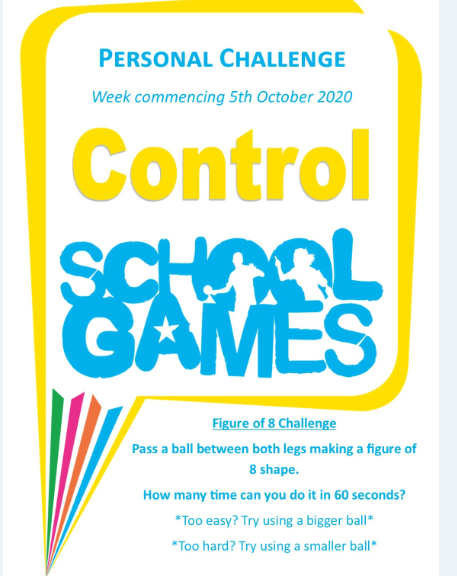 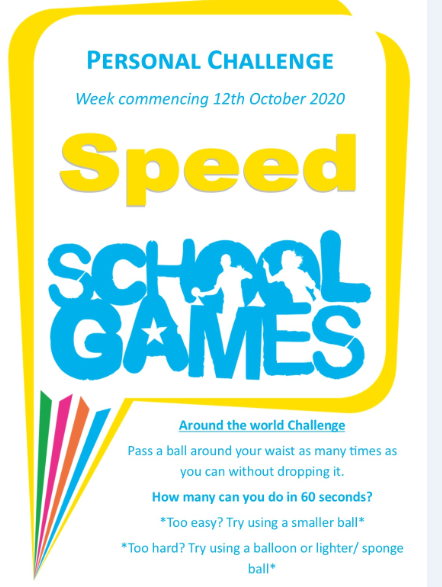 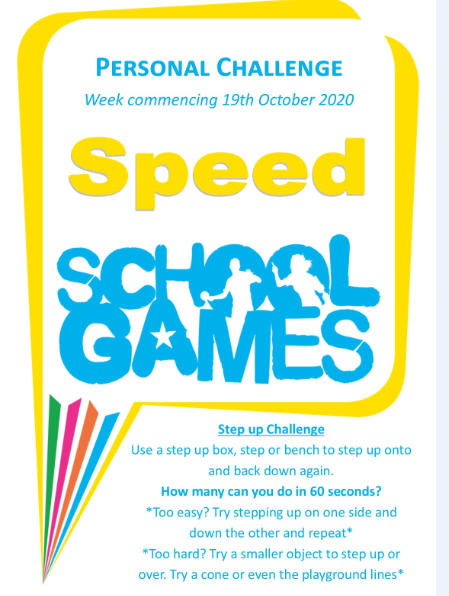 Week 4                                                      Week 5                                                     Week 6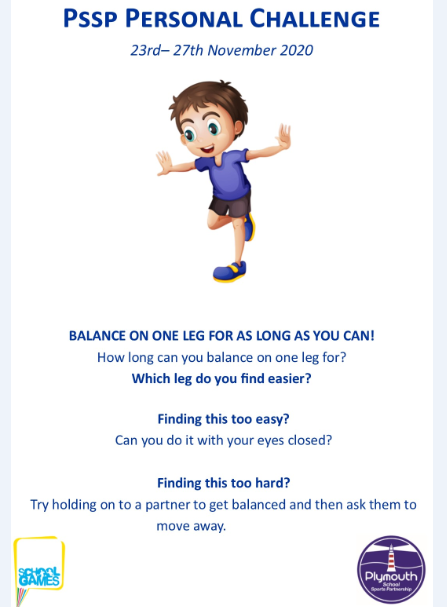 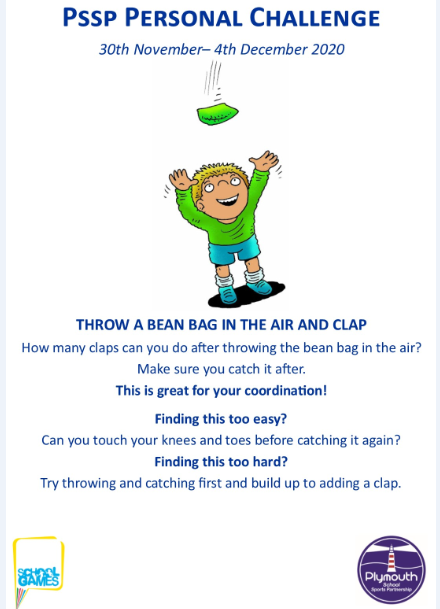 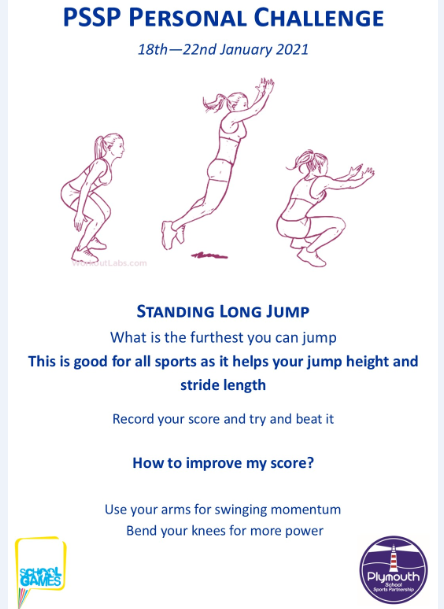 